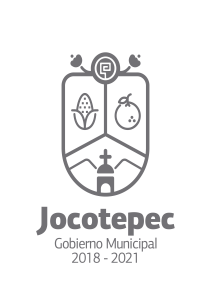 ¿Cuáles fueron las acciones proyectadas (obras, proyectos o programas) o Planeadas para este trimestre?COPPLADEMUN (SEGUIMIENTO)Evaluaciones trimestrales y de desempeño.Promover la realización o actualización de Reglamentos y manuales de organización, servicios y protocolos de todas las jefaturas y direcciones del Gobierno Municipal. Apoyar a las Direcciones del Gobierno Municipal en la Elaboración del Programa Operativo Anual (POA) 2020, Resultados Trimestrales (Describir cuáles fueron los programas, proyectos, actividades y/o obras que se realizaron en este trimestre). Los trabajos del COPPLADEMUN se siguen llevando a cabo, la última sesión del Consejo del 2019 se realizó en el mes  de diciembre, en esta reunión  se acordó el calendario de Sesiones del 2020, se hicieron modificaciones al Reglamento del Copplademun y se presentó el listado final de obras realizadas en el 2019. Se recibieron las evaluaciones trimestrales y del desempeño, correspondientes al tercer trimestre (julio-septiembre) de todas las áreas, para posteriormente ser evaluados y dar a conocer los resultados, en la plataforma de transparencia.Continuamos Promoviendo y Asesorando en la realización de los distintos manuales de organización y reglamentos, brindando una estructura general y resolviendo dudas, para enviarlos a sindicatura para revisión y aprobación; finalmente someterlas al pleno para la publicación correspondiente. En el mes de noviembre, se hicieron los preparativos para la capacitación de la Elaboración del POA 2020,  en esta ocasión solo se citaron a los Directores de cada Área, para la realización de dicho documento, se pasaron los formatos y se fijó la fecha límite de entrega.Montos (si los hubiera) del desarrollo de dichas actividades. ¿Se ajustó a lo presupuestado?No aplicaEn que beneficia a la población o un grupo en específico lo desarrollado en este trimestre.En el desarrollo integral del Municipio, pues la administración pública debe de tener directrices establecidas que fijen el rumbo del Gobierno y en donde todas la áreas se profesionalicen y actualicen para el mejor desempeño de sus direcciones, ahora cuentan ya con instrumentos que les permiten una buena organización, dar mejor servicio y tiene procedimientos establecidos además de un plan operativo anual que les permite priorizar sus estrategias y se cuenta con un sistema de evaluación al trabajo realizado, asi como una evaluación del desempeño a los titulares de las áreas.¿A qué estrategia de su POA pertenecen las acciones realizadas y a que Ejes del Plan Municipal de Desarrollo 2018-2021 se alinean?Estrategia 2.- Integración y seguimiento del COPPLADEMUN y sesiones de trabajo; Estrategia 7.- Evaluaciones trimestrales de desempeñoEstrategia 8.- Promover la elaboración o actualización de los reglamentos y manuales de organización, servicios y protocolo de todas las jefaturas y direcciones del gobierno municipal.       Todas apegadas al eje de Administración Eficiente y Eficaz. De manera puntual basándose en la pregunta 2 (Resultados Trimestrales) y en su POA, llene la siguiente tabla, según el trabajo realizado este trimestre.NºESTRATÉGIA O COMPONENTE POA 2019ESTRATEGIA O ACTIVIDAD NO CONTEMPLADA(Llenar esta columna solo en caso de existir alguna estrategia no prevista)Nº LINEAS DE ACCIÓN O ACTIVIDADES PROYECTADASNº LINEAS DE ACCIÓN O ACTIVIDADES REALIZADASRESULTADO(Actvs. realizadas/Actvs. Proyectadas*100)2Integración y seguimiento del COPPLADEMUN44100%7Evaluaciones trimestrales y de desempeño44100%8Promover la elaboración o actualización de los reglamentos y manuales de organización, servicios y protocolo66100%Apoyar en Elaboración del Programa Operativo Anual (POA) 2020.55100%TOTAL100%